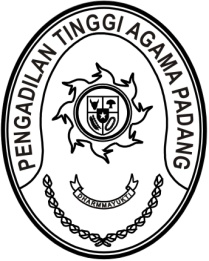 Nomor	:  /KPTA.W3-A/ HM3.1.1 /IX /2023	Padang, 28 September 2023Sifat	: TerbatasLampiran	: satu lembarHal	: Peringatan Hari Kesaktian Pancasila Tahun 2023Yth. 1.	Hakim Tinggi PTA Padang;2.	Pejabat Struktural dan Fungsional PTA Padang;3.	Pegawai dan PPNPN PTA Padang	Berdasarkan surat Sekretariat Mahkamah Agung Republik Indonesia Nomor 2660/SEK/HM3.1.1/IX/2023 tanggal 27 September 2023 tentang Peringatan Hari Kesaktian Pancasila Tahun 2023, dengan ini disampaikan bahwa seluruh Hakim Tinggi, Aparatur, dan PPNPN Pengadilan Tinggi Agama Padang untuk mengikuti Upacara Peringatan Hari Kesaktian Pancasila Tahun 2023 yang akan dilaksanakan pada:Hari/Tanggal	: Senin, 2 Oktober 2023Waktu	: 08.00 WIB s.d. selesaiTempat	: Kantor Pengadilan Tinggi Agama Padang 	            Jl. By Pass KM 24 Ana Air, PadangPakaian	: - Hakim Tinggi, Panitera, dan Sekretaris menggunakan 	     Pakaian Sipil Lengkap dan Peci NasionalPejabat stuktural, fungsional, dan staff pelaksana menggunakan Pakaian Seragam KORPRI dan Peci NasionalPPNPN menggunakan Pakaian Dinas Harian MA (warna hijau)	Demikian untuk disampaikan untuk dilaksanakan sebagaima mestinya.Wakil Ketua Pengadilan Tinggi Agama PadangRoslianiTembusan: Ketua Pengadilan Tinggi Agama Padang (sebagai laporan)